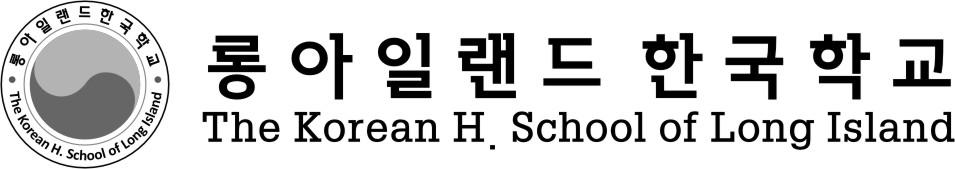 www.likoreanschools.org   likoreanschool@gmail.com    718-309-68792024 봄학기 등록 신청서Korean School Registration Application   본인은 귀교의 2024년 봄학기 학사일정에 의거 아래와 같이 등록을 신청합니다.I agree to register for the 2024 Spring Semester Korean school program.  Please fill out the information below.1.이름(Name): (Korean)____________________(English)_______________________성별(Sex):________   학년(Grade):____________  생년월일(Date of Birth):______________금요반(Fri.):____토요반(Sat.):____2.이름(Name)________________________(English)__________________   성별(Sex)__________   학년(Grade):________________생년월일(Date of Birth):_____________________3.이름(Name):________________________(English)___________________    성별(Sex)___________  학년(Grade):__________________________ 생년월일(Date of Birth):_____________________Address):_______________________________________________________________________________전화번호(Tel.):(Home)______________________________H.P__________________________________이메일(Email)_________________________________________________________________P.S.; 특별활동반 기록(유치부 제외):                                                                           _________________________________________________________________________________                                                                                           부모님 또는 보호자 사인……..                                              (Parents Signature)……….                                         롱아일랜드 한국학교 영수증                                                                                          The Korean H. School of Long Island이름(Name):__________________________________________________________________________금요일 온라인반 등록금(Registration): 수업료(Tuition) 첫째$270.00   둘째$220.00   셋째$170.00    넷째$110.00 토요일 대면반 등록금(Registration):수업료(Tuition) 첫째$320.00 둘째$270.00  셋째$210.00  넷째$120.00 합계(Amount)____________   간식:$35.00 (선택) 한명당특별 합창단원(재학생):첫째자녀$310.00 둘째자녀$285.00         합창반 만:첫째자녀 $350.00 둘째자녀 $300.00위와 같이 등록금을 정히 영수함          I have enclosed the proper tuition fees.        환불 불가(Non-refundable)20   년     월      일          담당자:____________________________ Sign     롱아일랜드한국학교 교무처www.likoreanschools.org             likoreanschool@gmail.com 학생들이 지켜야 할 일Rules for Students1. 학교에 늦지 않도록 한다.     Do not be late to school. (Start. Sat.: 9:30 am)(Fri.:5:30 pm~)2. 책과 공책, 연필, 지우개를 한국학교 가방에 넣어가지고 온다.    Remember to bring your notebook, textbooks, pencil, and eraser in your Korean School book bag.3. 숙제는 꼭 해온다.    You must always finish your homework.4. 수업시간에 다른 사람을 방해하지 않는다.     During class, do not distract or bother others.5. 학교에서는 한국말을 사용한다.     While in Korean School, you must speak in Korean.6. 서로 인사를 잘한다.     Be courteous and greet one another.7. 교실이나 복도에서 공놀이를 하거나 뛰지 않는다.     Do not run or play with balls in class and hallways.8. 간식 시간이나 학교수업이 끝난 후에는 주위를 깨끗이 정리한다.    After snack time and/or school is finished, make sure to clean up after yourself.9. 본 학교(BHS)의 물건은 절대로 만지지 않는다.     Do not touch anything that belongs to the Bayside High School10. Walkman, CD player, MP3 Player, 전자게임을 한국학교에 가져오지 않는다.       Do not bring electronic equipments such as CD player, MP3 player or electronic games to school.